COUNTY COMMISSION RECORD, VERNON COUNTYWednesday, February 14, 2024,	                                                                     4th February Adj.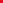 THE VERNON COUNTY COMMISSION MET, PURSUANT TO ADJOURNMENT, WEDNESDAY, FEBRUARY 14, 2024, AT 9:00 A.M.  PRESENT: JOE WILSON, PRESIDING COMMISSIONER; EVERETT L. WOLFE, SOUTHERN COMMISSIONER; CINDY THOMPSON, NORTHERN COMMISSIONER;         	 2024 BUDGETThe Commissioners met with Shelly Baldwin, Recorder of Deeds, and spoke with Brandi McInroy, via telephone, Prosecuting Attorney, to discuss the budget and make necessary adjustments.				          COUNTY BRIDGESThe Commissioners discussed bridges in the county that may need some attention.				         CPA/AED TRAININGKaren Hines came by the Commission to give an update and reminder concerning the class that will be held February 27th.				      RAILROAD CROSSINGSGreg Feyerabend, with the Missouri & Northern Arkansas Railroad Company, Inc., called on the Commission to report on the condition of railroad crossings in the county and to answer questions about the crossings. Clay Lyons, Osage Township Trustee, and Daniel Laning, Drywood Township Trustee also attended.					  TOWNSHIPSBo Phillips, Richland Township Trustee, visited with Commissioner Wilson about township activities.            ARPA CONTRACTSThe Commission signed and executed four ARPA contracts. One with the Recorder of Deeds for book scanning, and three with the Sheriff’s Department for roof repairs and HVAC replacement at the Vernon County jail, and new body scanners.                                                                       ROADSMark Jenkins with the Conservation Department called on the Commission to discuss a road in Metz Township.				   CHAMBER LUNCHEONCommissioners Thompson and Wilson attended the Chamber of Commerce luncheon at Cottey College.DIGITAL SIGNThe Commissioners visited with Sheree Gayman, Interim Tourism Director with the Chamber of Commerce, by text message to further discuss a digital sign. Approval was given for the Fairgounds to be a possible location for the sign once she applies to MoDot and the application is approved.					  CULVERTSInvitations to bid on culverts for Road and Bridge were signed by the Commissioners and mailed out to companies to place their bids.      ADJOURNOrdered that Commission adjourn at 4:08 P.M. until Tuesday, February 20, 2024.ATTEST: ________________________________ APPROVED:_____________________________		CLERK OF COMMISSION			       PRESIDING COMMISSIONER